Sameblod: vg1 og vg2, evt. vg3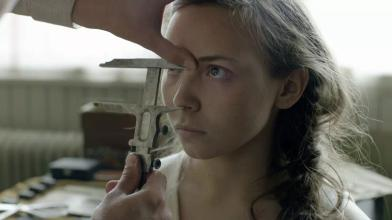 Spelefilm frå samisk miljø, for vg1 og vg2, evt. vg3http://sff.ksys.no/produksjon/1163196Elle Marja, 14, er ei reindriftssamisk jente. Ho blir utsett for rasisme på 1930-tallet, og rase-biologiske undersøkingar på kostskule. Ho byrjar å drøyme om eit anna liv, og for å oppnå det, må ho endre seg, og bryte alle band med eigen familie og kultur.Sameblod er ein spelefilm i regi av Amanda Kernell som også utforskar ungdomsopprør, sjølvrealisering og økonomisk makt. Vi får sjå korleis eit samfunn kollektivt kan påføre menneske skamkjensle som fører til sjølvforakt og øydelagde familiar.Etter filmvisninga vil elevane få møte og samtale med skodespelar Lene Cecilia Sparrok,  saman med Anders A Fitje.Aktuelle fag: Norsk, historie, religion, samfunnsfag, mediefagOppgåver før filmen: 1	Kva seier FN si menneskerettsfråsegn om urfolk sine rettar? Kva resultat har vi fått av 	dette i Noreg? 2	Finn ut meir om samisk historie og kultur generelt. Kva hendingar og årstal har vore 	viktige? Lag ei tidsline. Oppgåver etter filmen: 3	Finn ut meir om raseteoriar på 1900-talet. Korleis argumenterte ein for at den kvite 	«rasen» var overlegen? 4	Kva var konsekvensane av fornorskingspolitikken? Her kan ein og lese NRK-reportasjen 	«Det var ulovlig å være Agnete» som norsk eksempel. https://www.nrk.no/sapmi/xl/det-	var-ulovlig-a-vaere-agnete-1.14181910 5	Finst det etniske minoritetsgrupper i Noreg i dag som vert diskriminerte av 	majoritetskulturen? 6a)	Identitetsproblematikk: kan ein overføre motstanden mot samisk språk til 	sidemålsdebatten i dag? Kva skjer dersom eins eige språk / målform vert truga? 6b)	Refleksjonsoppgåve, munnleg eller skriftleg: Kva vil det seie ikkje å få uttrykkje sin eigen 	kultur, og verte diskriminert fordi ein har ein særskilt etnisk bakgrunn? 7	Samanlikn urfolk sine skjebnar i ulike land: Aboriginarar i Australia, innfødde i USA og 	Latin-Amerika, Noreg, Sverige. 8	Sjå ulike samiske filmar: Veiviseren og Kautokeino-opprøret (Nils Gaup 1987, 2008,) Stol 	på ministeren (Paul-Anders Simma 1996), Bázo (Lars Göran Pettersson 2003) Kan ein 	snakke om ei bølgje av samisk film? Dette kan og vere utgangspunkt for vidare arbeid 	med fordjupingsoppgåva i norsk.9	Ein kan og arbeide med filmen som eit tverrfagleg opplegg på vg3: historie, religion, norsk. 